IMPRESS Baler/Wrapper Combinations: Outstanding PerformancePöttinger expands its IMPRESS round baler line with the new baler/wrapper combination. The new models combine all the features of the IMPRESS range with a wrapping system with fully automatic settings, thereby enabling high-speed baling and wrapping. The entirely new high-performance wrapping concept has been specifically devised to match the high technical capacity of the baler. Combined with brief stopping times, this guarantees maximum productivity and cost-effectiveness. In addition, the wrapper is extremely versatile: it can be adapted to the ideal film size according to bale diameter (from 1.10 m to 1.50 m). This means that the bale can be wrapped immediately after compaction which has a positive effect on the quality of the silage. Two tasks (baling and wrapping) can be performed in a single pass.The baler/wrapper combination is available as a fixed-chamber baler (IMPRESS 125 FC PRO) and a variable round baler (IMPRESS 155 VC PRO). It is operated directly from the terminal (POWER CONTROL or ISOBUS). All functions can run automatically or can be controlled directly from the control panel on the tractor. The operator can choose between automatic and manual operation. A “double bale placing” mode for hay and straw (for continuous loading) is also available. Rear control panel for easy maintenance.The wrapper in focusThe wrapping arms on the compact wrapping unit take the bale from below and move upwards, a unique technical concept ideally designed to meet the requirements of the high-capacity baler. A further advantage of the system is its low height. The double-wrapping arm works at 36 rpm. The film stretching unit is easily adjusted by “switching” the drive chain for 50 per cent or 70 per cent stretch. Bales are safely transferred to the wrapping table by a transfer unit that moves linearly. With this concept, bales can safely be placed even on gradients of up to 40 per cent. Replacing the film is fast and easy thanks to the hydraulically folding-down film magazine (6 x 2 rolls in the protected area behind the cladding). The machine also features a film tear monitor.FLEXCUT 32 - retractable short-chop chopping unit The baler/wrapper combination is also fitted with the “FLEXCUT 32” retractable short-chop chopping unit consisting of 32 TWINBLADE reversible knives with the NONSTOP individual knife protection system and a theoretical chopping length of 36 mm along the entire width. The shorter chop length enables higher compression of the crop and thus higher bale density. This reduces transport and storage costs since less storage space and handling are required.Furthermore, the consistent short chop length guarantees a homogeneous composition of silage. This benefits fermentation stability. In addition, less work is required at the feed mixer wagon and opening the bales is considerably easier. LIFTUP Rotor – A technical revolution sets new standardsAs with the solo machines, the baler/wrapper combinations also feature the tried and tested LIFTUP rotor. Thanks to the patented spiral configuration of the rotor tines, the forage enters the bale chamber across the whole width and tangentially (at an ideal angle). The result is a high intake capacity that translates into high baling performance with very low disintegration losses; in other words, a highly efficient forage flow. In addition, any material that does fall through is fed back into the flow by the cleaning rotor. A unique design that has provided an efficient solution to the problem of disintegration of crop material by means of a higher number of knives. Furthermore, material is fed into the bale chamber more evenly and over a broad width. This greatly reduces any left/right steering correction needed to produce perfectly shaped bales. On the other hand, the bale always starts formation in any situation.The combination of the LIFTUP rotor and the EASY MOVE retractable knife bank ensures unique ease of maintenance of the chopping unit: maintenance can be performed ergonomically in the standing position and outside the hazardous vicinity of the round baler. It is no longer necessary to “climb” into the bale chamber. Maximum safety is thus guaranteed.Photo preview:More printer-friendly images are available at: http://www.poettinger.at/presse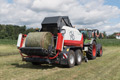 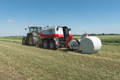 IMPRESS with the fully automatic adjustable wrapping systemIMPRESS round baler with outstanding performancehttps://www.poettinger.at/de_at/Newsroom/Pressebild/3936https://www.poettinger.at/de_at/Newsroom/Pressebild/3937